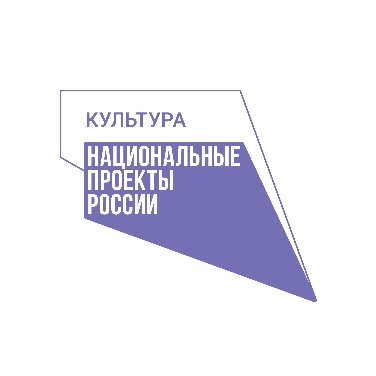 Реализация национального проекта «Культура»на территории муниципального образования городской округ город Пыть-ЯхПриоритетный национальный проект «Культура» включает в себя направления: «Культурная среда», «Цифровая культура» и «Творческие люди».Срок реализации нацпроекта: с 1 января 2019 года по 31 декабря 2024 года.Задачи проектаОбеспечить качественно новый уровень развития инфраструктуры культурыСоздать условия для реализации творческого потенциала нации;Цифровизация услугФормирование информационного пространства в сфере культуры.Цели проектаУвеличение на 15% числа посещений организаций культурыУвеличение числа обращений к цифровым ресурсам в сфере культуры в 5 разОбеспечить максимальную доступность к культурным благам, что позволит гражданам как воспринимать культурные ценности, так и участвовать в их создании.Федеральный проект «Культурная среда»Цель федерального проекта «Культурная среда» согласно паспорту проекта: сохранение и развитие имущественного комплекса отрасли культуры.Основными направлениями мероприятия являются: - развитие сети учреждений культуры, способствующих повышению экономической эффективности- развитие материально-технического состояния учреждений культуры в городе осуществляется за счет средств из бюджета автономного округа, бюджета муниципального образования, привлеченных средств (от хозяйствующих субъектов, осуществляющих деятельность на территории муниципального образования)- субсидия на модернизацию общедоступных библиотек муниципального образования, в том числе комплектование книжных фондов- субсидия на обновление материально-технической базы муниципальных детских школ искусств в сфере культуры на приобретение: музыкальных инструментов; специализированного оборудования для обеспечения образовательного процесса; программного обеспечения для обеспечения образовательного процесса; библиотечного фонда для библиотек муниципальных детских школ искусств, в том числе фонда фонотеки, аудио- и видеозаписей- поддержка деятельности и отдельных направлений библиотечного обслуживания населения общедоступными библиотеками муниципального образования, включая:*	совершенствование информационных ресурсов и услуг*	обеспечение доступа к Интернету и сетевым ресурсам*	автоматизация деятельности и обновление оборудования*	создание детских зон обслуживания*	оцифровка фондов*	развитие внестационарного библиотечного обслуживания.		 В 2023 году в соответствии с портфелем проектов «Культурная среда» в целях повышения качества художественного образования планируется оснащение музыкальными инструментами, оборудованием и учебными материалами муниципального бюджетного образовательного учреждения дополнительного образования «Детская школа искусств». Результат – улучшение качества учебного процесса для одаренных детей, а также увеличение числа учащихся в образовательных учреждениях отрасли культуры на 10% за счет расширения перечня реализуемых образовательных программ и учебных дисциплин.Федеральный проект «Творческие люди»Задача проекта: создание равной доступности населения к знаниям, информации и культурным ценностям, реализации каждым человеком его творческого потенциала.Цель федерального проекта «Творческие люди» согласно паспорту проекта: развитие и сохранение кадров отрасли.Основными направлениями мероприятия являются: -	обучение на курсах повышения квалификации, участие в профессиональных конкурсах, выставках.         В 2020 году запланировано обучение 7 специалистов муниципальных учреждений культуры на базе Центра непрерывного образования. - 2 специалиста МАУК «Культурный центр: библиотека-музей»,- 2 специалиста МАУК «Культурно-досуговый центр»,- 3 специалиста МБОУ ДО «Детская школа искусств».По состоянию на 01.07.2020 повышение квалификации прошли 3 специалиста:- в ФГБОУ ВО «Санкт–Петербургский государственный институт культуры» (СПбГИК) по образовательным программам: «Разработка виртуальных выставок в учреждениях культуры», «Инновационные подходы к организации экскурсионной деятельности», «Проектная деятельность в учреждении культуры: новые технологии социально-культурного проектирования». Федеральный проект «Цифровая культура» Цель федерального проекта «Цифровая культура» согласно паспорту проекта: создание условий для повышения доступности и возможности участия граждан в культурной жизни путем цифровизации услуг культуры и формирования информационного пространства знаний.Основными направлениями мероприятия являются: - оцифровка книжных памятников и включение в Национальную электронную библиотеку- создание виртуальных выставочных проектов, снабженных цифровыми экскурсоводами в формате дополненной реальности.Издания национальных электронных библиотек, входящие в фонд муниципальных библиотек города, оцифрованы на 100%.В рамках федерального проекта «Цифровая культура» значимые культурные мероприятия размещаются на портале Культура.рф. Анонсы значимых культурных мероприятий проводятся онлайн-трансляциями.